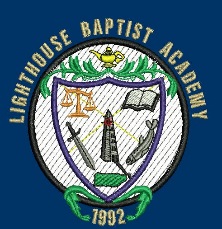 LIGHTHOUSE BAPTIST ACADEMY2023-2024 Tuition & FeesSTUDENT FEESApplication Fee (New Students Only)						$25.00Insurance Fee (All Students)							$25.00REGISTRATION FEES		K4 & K5										$200.00Elementary (1ST Grade – 6th Grade)						$400.00Junior High (7th Grade – 9th Grade)						$400.00High School (10th Grade – 12th Grade)						$400.00BOOK FEES	K4 & K5										$200.00	Elementary (1ST Grade – 6th Grade)						$425.00Junior High (7th Grade – 9th Grade)						$425.00High School (10th Grade – 12th Grade)						$425.00MONTHLY TUITION (Include Lunch)	K4 & K5										$220.00	Elementary (1ST Grade – 6th Grade)						$270.00Junior High (7th Grade – 9th Grade)						$280.00High School (10th Grade – 12th Grade)						$290.00ADDITIONAL FEES	Graduation									$125.00	Late Fee/Returned Check							$25.00	Transcript									$10.00Carretera 3 km. 57.2 Bo. Quebrada Seca ▪ PO Box 215▪   Ceiba, PR 00735(787)885-3755 ▪www.lbaceiba.com